Supplementary material for More Than a Feeling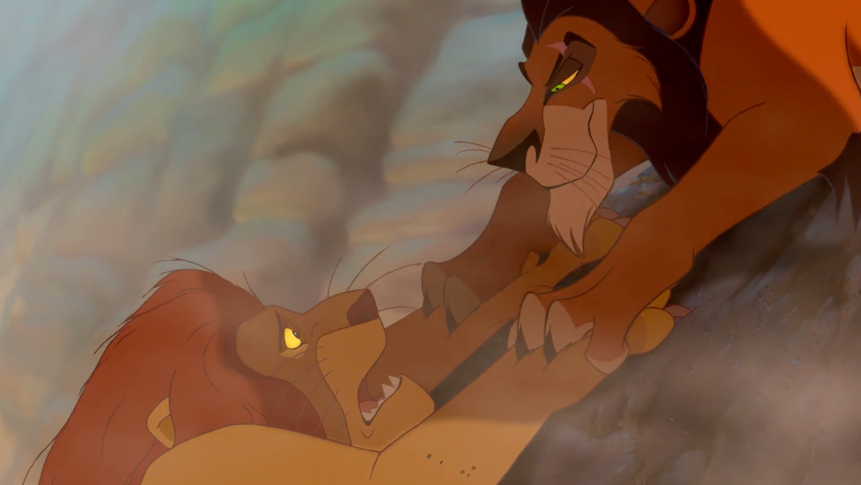 Figure 1. Example of emotional ROI (green) and distractor ROI (red). 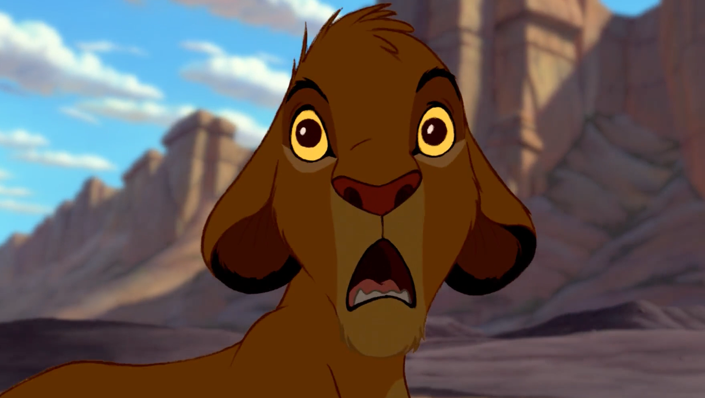 Figure 2.  Fear Scene 1: Simba is staring at the wildebeest running towards him (0.33–0.35 seconds, frames: 770–851).Figure 3. Fear scene 2: After rescuing Simba, Mufasa attempts an escape and is betrayed by Scar (3.01–3.20 seconds, frames: 4601–4788).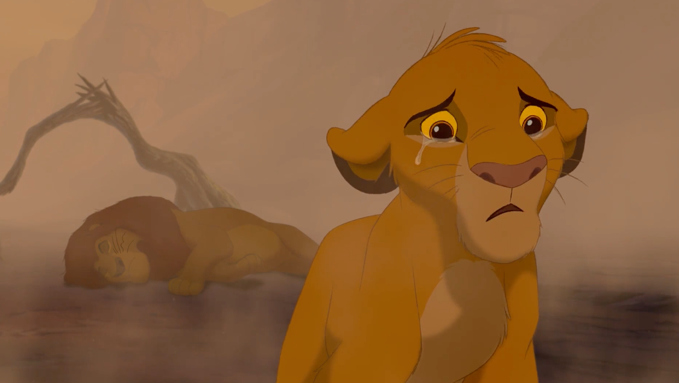 Figure 4. Sadness scene 1: Simba finds his father injured (308.876– 313.104 seconds, frames: 7285–7507).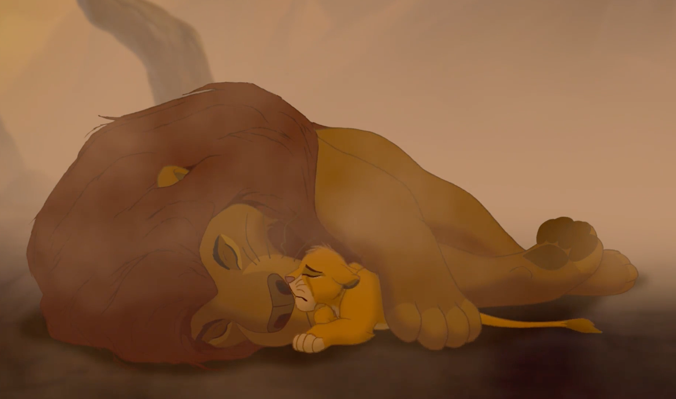 Figure 5. Sadness scene 2: Simba realizes that his father is dead (318.460–330.705 seconds, frames: 7635–7929).